Your recent request for information is replicated below, together with our response.Please accept our apologies for the delay in responding. The data presented has been extracted from Police Scotland’s System to Co-ordination Personnel and Establishment (SCOPE) database. Please note that due to the introduction of the 2015 Pension Remedy the numbers of those retiring with less than 30 years’ service in 2022 are inflated.Please provide me with a breakdown of Police Scotland officer departures in a) 2018, b) 2019, c) 2020, d) 2021, and e) 2022, broken down by officer rank. In response to this question, please find at the end of this letter, Table A. The data provided includes all leaving reasons and combines Police and Detective ranks.Please provide me with the number of officers in Police Scotland taking early retirement in each of the last five years, broken down by rank.In response to this question, please find at the end of this letter, Table B. The data provided is for leaving reason ‘Retirement – 25-30 Years’ only and combines Police and Detective ranks. If you require any further assistance please contact us quoting the reference above.You can request a review of this response within the next 40 working days by email or by letter (Information Management - FOI, Police Scotland, Clyde Gateway, 2 French Street, Dalmarnock, G40 4EH).  Requests must include the reason for your dissatisfaction.If you remain dissatisfied following our review response, you can appeal to the Office of the Scottish Information Commissioner (OSIC) within 6 months - online, by email or by letter (OSIC, Kinburn Castle, Doubledykes Road, St Andrews, KY16 9DS).Following an OSIC appeal, you can appeal to the Court of Session on a point of law only. This response will be added to our Disclosure Log in seven days' time.Every effort has been taken to ensure our response is as accessible as possible. If you require this response to be provided in an alternative format, please let us know.Table A: No. of leavers by RankTable B: No. of leavers by Rank for leaving reason 'Retirement - 25-30 Years'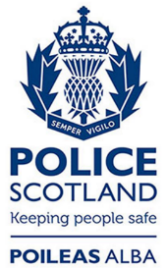 Freedom of Information ResponseOur reference:  FOI 23-0588Responded to:  28 March 2023 YearPCPSPICISUPCSACCDCCCC201854813787242543112019546184104293391202044114054261673202149714182242592202284025622260421021YearPCPSPICISUPCSACC201851281965120195439162520204019432021673317342022296115103231952